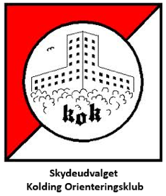 Formandsberetning, Skydeudvalget KOK Generalforsamling 21. feb. 2024: Generelt: I slutningen af 2022 anlagde Dansk Militært Idrætsforbund uden varsel en meget uhensigtsmæssig linie i forhold til hvem der kunne anerkendes på DM-resultatlisten, idet man anså DM for et anliggende udelukkende for foreninger som er medlem af DMI.Dette medførte naturligvis en række diskussioner ind i 2023, og man er nået frem til en salomonisk løsning, hvor der i praksis arbejdes med 2 resultatlister – en rent militær og en blandet liste. Det er naturligvis ikke optimalt, hverken for deltagere eller arrangører, men det er nu en gang den løsning som kan fungere i et setup, hvor alle aktive biathlonforeninger ikke kan være medlem af det ansvarlige forbund.StævnerOgså i år har der været afholdt relativt få biathlonstævner. DM Sprint blev afviklet som enkeltdagsstævne i Ålborg i sammenhæng med en lang række DM’er i andre idrætsgrene, dog således at der blev arrangeret et træningsstævne dagen derpå. Der var en lille delegation fra KOK og Lyngby nappede en førsteplads i VET1 klassen.DM Klassisk og Stafet blev afholdt på hverdage i Varde, hvilket nok var medvirkende til det lave deltagerantal fra KOK. Stævnet bød på et markant comeback, idet Jacob Daugaard, sammen med Lyngby og Krøller satte sig på 2. pladsen i den ”hårde” H/D-klasse. Noget som vakte begejstring bland andre deltagere som gerne ser, at AKIF’s dominans udfordres.DM bliver i 2024 samlet med alle 3 discipliner i Jægerspris – desværre på hverdage, hvilket muligvis kan udfordre nogle af deltagerne.VM, som i år blev afholdt i Idre i Sverige, var igen en stor oplevelse. Nicolai havde sørget for overnatning i topklasse, og vi blev transportmæssigt støttet af Forsvaret. og Det blev til 2 stk. sølvmedaljer, begge hentet af Nicolai.VM 2024 foregår i Danmark, med udgangspunkt i Ulfborg i perioden 7-10. august – mon ikke der er grundlag for at solid KOK-deltagelse i år ? Åben DM, som i år blev afholdt i et spændende terræn i Tranum, blev ret godt besøgt af KOK. Hele seks deltagere (+ Ulrik med landsholdet) blev det til, og det blev da også til 3 podiepladser.KOK er blevet spurgt, om vi kan/vil arrangere Åben DM i 2024. Efter diverse sonderinger blev udfaldet, at vi ikke ser os i stand til at påtage os stævnet, hvilket er meddelt DMI’s Feltsportsudvalg.Våben og træningFormelle forhold som våbenregistrering, fornyelse af våbentilladelse og SKV6 er gennemført i overensstemmelse med krav og regler. Efter et år med nærmest kaotisk sagsbehandling er vi tilbage på normalt niveau og intet KOK-medlem afventer pt. godkendelse fra PAC.Der har kun været arrangeret ganske få træninger i Vingsted i 2023.ØkonomiDer henstår pt. ca. 5000 DKK på Skydeudvalgets konto til køb af ammunition.Podieplaceringer i årets stævner DM Feltsport  1 Christen Laursen  - VET1 (stillede op for JDRI) DM Biathlon Sprint: 1 Claus Lyngby – VET1
Klassisk: 3 Claus Lyngby – VET1Stafet:2 Claus Lyngby, Christen Laursen, Jacob Daugaard – HDÅben DMSprint:2 Nicolai Wind – M45Klassisk:2 Ulrik Staugaard – M45 (stillede op for landsholdet)3 Nicolai Wind – M45VM Sprint:2 Nicolai Wind – M45Klassisk2 Nicolai Wind – M45Klubmesterskabet  Traditionen tro er der heller ikke i 2023 afholdt klubmesterskaber – mon 2024 bliver året, hvor vi ændrer dette ?Afslutning:Der er to bestyrelsesmedlemmer på valg i år, og Ulrik modtager gerne genvalg. Som varslet ved sidste generalforsamling, ønsker formanden desværre ikke genvalg. KOK Skydeudvalg blev stiftet i 2004 og jeg har været i bestyrelsen siden 2006 og dermed i 18 år nu. Min appetit på biathlon er ikke væk, men den er nedadgående, og det er tid til at lade nye kræfter komme til. Den nuværende bestyrelse kommer med en anbefaling til sammensætning af den nye bestyrelse, når vi kommer til dagsordenens punkt 4.Tak for god opbakning i det forgangne år.Christen Laursen, formand